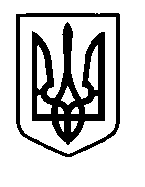 УКРАЇНАПрилуцька міська радаЧернігівська областьУправління освіти Про підсумки проведення міськогоФестивалю «Віночок дитячих талантів»серед вихованців ДНЗ, НВК, ЦТДЮ	На виконання наказу управління освіти від 16 січня 2018 р. № 8 «Про проведення міського Фестивалю «Віночок дитячих талантів» серед вихованців ДНЗ, НВК, ЦТДЮ» 28 березня 2018 року на базі Центру творчості дітей та юнацтва було проведено  міський Фестиваль «Віночок дитячих талантів». У Фестивалі взяли участь 95 дітей  5-6 років – вихованців  закладів дошкільної освіти, навчально-виховного комплексу «Школа І ст.- дошкільний заклад №15» та «Академії дошкільних наук» Центру творчості дітей та юнацтва. Журі конкурсу відмітили, що учасники мали власне ціннісне ставлення до українських мистецьких традицій, фольклору; виявили музикальність, уміння передавати настрій, емоції, почуття через музично-рухову і пісенну творчість; творчо співпрацювали з дітьми і дорослими заради спільного успіху.	Виходячи з вищевикладеного,НАКАЗУЮ: Визнати переможцями міського Фестивалю «Віночок дитячих талантів» серед вихованців ДНЗ, НВК, ЦТДЮ та нагородити грамотами управління освіти і солодкими подарунками від БО "БЛАГОДІЙНИЙ ФОНД "СЕРГІЯ КОРОВЧЕНКА": в номінації « Український танок» Танцювальний колектив «Карамель» дошкільного навчального закладу № 19;Танцювальний колектив «Веселий чобіток» навчально-виховного комплексу «Школа І ст. – дошкільний заклад  № 15»;Танцювальний колектив «Барвінчата» дошкільного  навчального  закладу  № 28 Центру С.Ф.Русової;в номінації «Українська пісня»Телеш Іванна, вихованка гуртка «Веселі нотки» Центру творчості дітей та юнацтва;Лупова Софія, вихованка дошкільного навчального закладу № 8, центру В.О.Сухомлинського;в номінації «Гра на музичних дитячих інструментах»Оркестр «Веселі музики» дошкільного навчального закладу (ясла-садок) комбінованого типу № 29;	в номінації « Декламування віршів, гуморесок»Ткаченко Валерія, вихованка дошкільного навчального закладу № 4;Сікалова Ярина, вихованка дошкільного навчального заклду (ясла-садок) комбінованого типу № 25;Скорина Вадим та Ровний Андрій, вихованці гуртка  «Творці веселого настрою» Центру  творчості  дітей  та  юнацтва.Оголосити подяку начальника управління освіти Прилуцької міської ради за організацію та створення необхідних умов для проведення Фестивалю:Зубко Т.А., методисту ММЦ управління освіти;Савченко Т.М., директору Центру творчості дітей та юнацтва;Бухтіяровій Н.В., завідуючій гуманітарним відділом Центру творчості дітей та юнацтва.Оголосити подяку начальника управління освіти Прилуцької міської ради за роботу під час проведення Фестивалю:Охріменко Л.О., інструктору з фізкультури ДНЗ № 25;Шутіній В.В., вихователю ДНЗ № 26;Погребняк А.В., практичному психологу НВК № 15;Ролику О.І., звукооператору Центру творчості дітей та юнацтва;Адміністрації ДНЗ, НВК № 15, ЦТДЮ оголосити подяку керівникам музичним та педагогам, які підготували вихованців для участі у Фестивалі.Міському методичному центру (Чернякова С.М., Зубко Т.А.) інформацію про проведення Фестивалю висвітлити на сайтах ММЦ управління освіти, облуон та в «Освітньому каналі» на ТК-Прилуки.Контроль за виконанням даного наказу покласти на спеціаліста управління освіти  Лазебну Н.І.Начальник управління освіти                                                      С.М.ВОВК                                                 Підготував:                                                                  Т.А.ЗубкоПогодженоюрисконсульт:                                                            Я.М.Прокопенко                                        29 березня 2018 р.НАКАЗм. Прилуки№ 60